APPLICATION
Future Hope of Croatia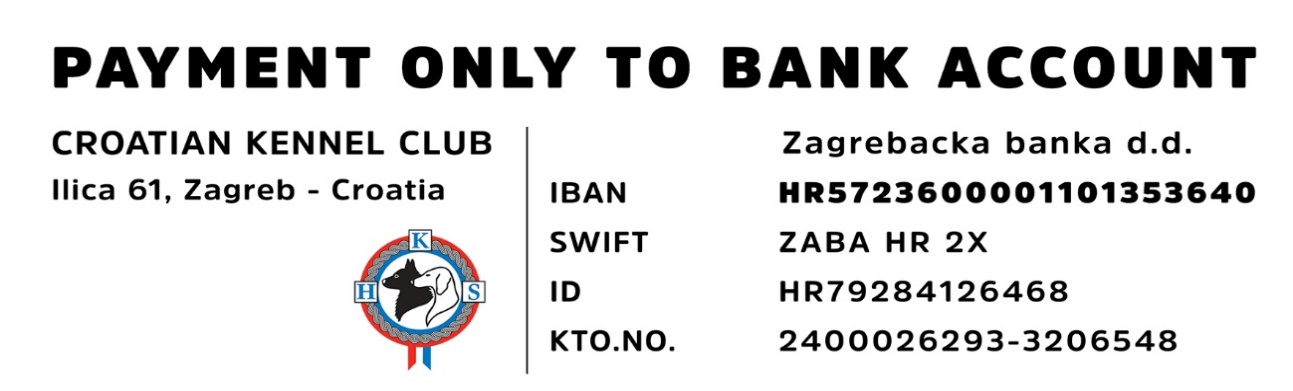 DOG DETAILSDOG DETAILSDOG DETAILSDOG DETAILSBreedDog namePedigree numberBornOWNER DETAILSOWNER DETAILSOWNER DETAILSOWNER DETAILSNameSurnameAddressAddressE-mailCell phoneDOG SHOWDOG SHOWSHOW DATETITLE ON SHOWJUDGE1.2.3.DO YOU WANT THE DIPLOMA ALSO TO BE MADEYESNO